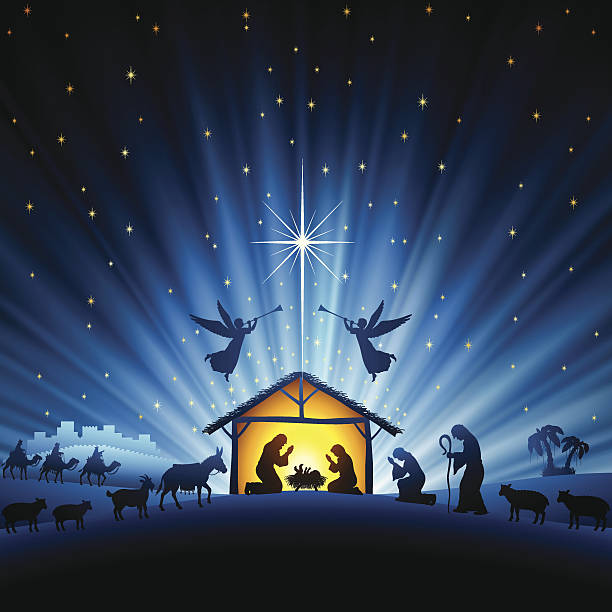 Christmas ServicesFriday 18th December at 6pm – ‘Virtual Carols by candlelight’Light your own candles at home and join us via Zoom: https://us02web.zoom.us/j/81042707874?pwd=VWNtZHFLNW9zVndDSllJU0FiRkM2dz09Meeting ID: 810 4270 7874 / Passcode: 898535Dial by your location         +44 203 481 5237 United KingdomSunday 20th December at 4pm – ‘Virtual Christingle service’Make your own Christingles at home as part of the servicehttps://us02web.zoom.us/j/87120188031?pwd=K3hsei9Jczd0bzJjZ3g1WVBpTkQ0Zz09Meeting ID: 871 2018 8031 / Passcode: 018797Dial by your location       +44 203 051 2874 United KingdomChristmas Eve 4pm – Crib service at All Saints BeckinghamChristmas Eve 1130 – Midnight Mass via Zoom (same link as carol service)Christmas Day 1030 am – Holy Communion at St Swithun’ Leadenham      If you would like to join us for the Crib service or Christmas Day service please contact Rev Chris prior to the day a socially distance seating will be in place for everyone’s safety.‘Jesus is the reason for the season!’All of our churches will be open from 10-4pm Christmas Eve for individual private prayer